Town of Plymouth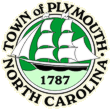 124 EAST WATER - PLYMOUTH, NORTH CAROLINA 27962TELEPHONE: (252) 793-9101FAX: (252) 793-6738A RESOLUTION OF THE TOWN COUNCIL OF THE TOWN OF PLYMOUTH APPROVING AND ACCEPTING SALE OF REAL PROPERTY AT 305 E. FOURTH STREET, PLYMOUTH, NORTH CAROLINARESOLUTION NO. 2024-02WHEREAS, the County Manager or their designee was authorized by RESO2023-035 of the Washington County Board of Commissioners to sell by electronic auction at www.govdeals.com the surplus properties described below by advertising such properties for sale from November 8, 2023 to December 9, 2023 and accepting bids from December 10, 2023 through December 30, 2023; and, WHEREAS, the County Manager’s Office did in fact advertise and solicit bids for the sale of such properties pursuant to the authority and terms of the foregoing Board Resolution authorizing such action; and,  WHEREAS, the foregoing Resolution does respectively require that the bid results be reported to the Council at their next regularly scheduled meeting, and provide that the Council shall accept or reject the bid within 30 days of said report; and,WHEREAS,  the surplus properties and their respective bid results are hereby reported as follows:Address – 305 E. Fourth Street, Plymouth, North Carolina, described in Deed Book 427, Page 615 of the Washington County Registry; Tax PIN #6767.12-87-0328; Value $8,500.00; Taxes Owed at Foreclosure – Washington County $803.99; Town of Plymouth $12,348.21; High Bid/% Tax Value - $8,300.00/98% to be split; Net of Back Taxes $803.99 to Washington County and $7,496.01 to the Town of Plymouth; NOW THEREFORE, the Town Council of the Town of Plymouth hereby resolves as follows:That the highest bid reported above for the purchase of 305 E. Fourth Street, Plymouth, North Carolina be accepted and approved.That the County Manager or their designated agent is authorized to execute any and all necessary documents including without limitation deeds, settlement statements, or other closing or related legal documents approved by the County Attorney for the purpose of conveying the properties described above to their respective purchasers upon receipt of the purchase funds, or upon adequate legal assurances given by a bona fide settlement agent holding such funds in escrow for the purpose of disbursing such funds to the County upon actual closing.  Adopted this the 8th day of January, 2024 – motion made by Councilman Wobbleton  and seconded by Councilwoman Teel.  The vote passed 5-1 with Councilwoman Nixon dissenting.Brian A. RothMayorATTEST:Dorenda WallaceTown Clerk